	          Recreation Commission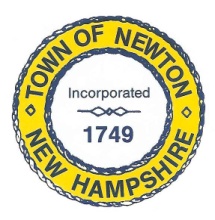     2 Town Hall Road, Newton, NH 03858                  Tel: 382-4405 ext. 313www.newton-nh.govNEWTON RECREATION COMMISSION MONDAY, December 9, 2019TIME: 7:00PMLOCATION: Town Hall (rear) MEETING AGENDACall to OrderPledge of AllegianceApproval of Minutes – November 18, 2019Scheduled Business Senior Luncheon and related events – all outstanding bills due by 12/12/19Encumbered budget items due by 12/12/19 (sand, Country Pond Lake Association)Annual Report Write-upWinter Events2020 Meeting Schedule2020 Events ScheduleOther BusinessAdjournPosted on 12/04/2019: Newton Town Hall and Official Town Website at www.newton-nh.gov